An die Elternvertreterinnen und Elternvertreter An die Elternvertreterinnen und Elternvertreter Bozen, 25.09.2023 An die Elternvertreterinnen und Elternvertreter An die Elternvertreterinnen und Elternvertreter Bearbeitet von:Margith KrautgasserTel. 0474 582357Margith.krautgasser@provinz.bz.itAn die Elternvertreterinnen und Elternvertreter Bearbeitet von:Margith KrautgasserTel. 0474 582357Margith.krautgasser@provinz.bz.itAn die Elternvertreterinnen und Elternvertreter Bearbeitet von:Margith KrautgasserTel. 0474 582357Margith.krautgasser@provinz.bz.itAn die Elternvertreterinnen und Elternvertreter Bearbeitet von:Margith KrautgasserTel. 0474 582357Margith.krautgasser@provinz.bz.itAn die Elternvertreterinnen und Elternvertreter Seminare für Elternvertreterinnen und Elternvertreter in den Mitbestimmungsgremien – Schuljahr 2023/2024Seminare für Elternvertreterinnen und Elternvertreter in den Mitbestimmungsgremien – Schuljahr 2023/2024Seminare für Elternvertreterinnen und Elternvertreter in den Mitbestimmungsgremien – Schuljahr 2023/2024Sehr geehrte Elternvertreterinnen und Elternvertreter, im Schuljahr 2023/2024 werden von der Pädagogischen Abteilung folgende Seminare angeboten: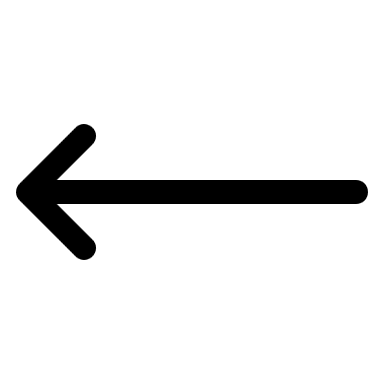 Sehr geehrte Elternvertreterinnen und Elternvertreter, im Schuljahr 2023/2024 werden von der Pädagogischen Abteilung folgende Seminare angeboten:Sehr geehrte Elternvertreterinnen und Elternvertreter, im Schuljahr 2023/2024 werden von der Pädagogischen Abteilung folgende Seminare angeboten:Diese Fortbildungsveranstaltungen sind zur Unterstützung der Vorsitzenden der Eltern-, Kindergarten- und Schulräte sowie für alle Elternvertreterinnen und Elternvertreter gedacht, die nützliche Hinweise für die Leitung eines Gremiums oder einer Arbeitsgruppe erhalten möchten oder denen es ein Anliegen ist, Gespräche anzubahnen, Gruppen zu aktivieren und mit heiklen Situationen professionell umzugehen.Die Teilnahme an diesen Seminaren, inklusive Mittagessen, ist für Sie kostenlos.Die Anmeldung erfolgt über das Online-Fortbildungsportal http://www.provinz.bz.it/fortbildungsportal - mittels SPID oder CIE. 
Sollten bei der Anmeldung technische Probleme auftreten, können Sie sich an das Sekretariat der Landesfortbildung wenden: T 0471 86 42 01│86 42 02│86 42 04, landesfortbildung@provinz.bz.it.Wenn Ihre Teilnahme am Seminar nicht mehr möglich sein sollte, melden Sie sich bitte ab. Dann können  Interessierte auf der Warteliste nachrücken. Diese Fortbildungsveranstaltungen sind zur Unterstützung der Vorsitzenden der Eltern-, Kindergarten- und Schulräte sowie für alle Elternvertreterinnen und Elternvertreter gedacht, die nützliche Hinweise für die Leitung eines Gremiums oder einer Arbeitsgruppe erhalten möchten oder denen es ein Anliegen ist, Gespräche anzubahnen, Gruppen zu aktivieren und mit heiklen Situationen professionell umzugehen.Die Teilnahme an diesen Seminaren, inklusive Mittagessen, ist für Sie kostenlos.Die Anmeldung erfolgt über das Online-Fortbildungsportal http://www.provinz.bz.it/fortbildungsportal - mittels SPID oder CIE. 
Sollten bei der Anmeldung technische Probleme auftreten, können Sie sich an das Sekretariat der Landesfortbildung wenden: T 0471 86 42 01│86 42 02│86 42 04, landesfortbildung@provinz.bz.it.Wenn Ihre Teilnahme am Seminar nicht mehr möglich sein sollte, melden Sie sich bitte ab. Dann können  Interessierte auf der Warteliste nachrücken. Diese Fortbildungsveranstaltungen sind zur Unterstützung der Vorsitzenden der Eltern-, Kindergarten- und Schulräte sowie für alle Elternvertreterinnen und Elternvertreter gedacht, die nützliche Hinweise für die Leitung eines Gremiums oder einer Arbeitsgruppe erhalten möchten oder denen es ein Anliegen ist, Gespräche anzubahnen, Gruppen zu aktivieren und mit heiklen Situationen professionell umzugehen.Die Teilnahme an diesen Seminaren, inklusive Mittagessen, ist für Sie kostenlos.Die Anmeldung erfolgt über das Online-Fortbildungsportal http://www.provinz.bz.it/fortbildungsportal - mittels SPID oder CIE. 
Sollten bei der Anmeldung technische Probleme auftreten, können Sie sich an das Sekretariat der Landesfortbildung wenden: T 0471 86 42 01│86 42 02│86 42 04, landesfortbildung@provinz.bz.it.Wenn Ihre Teilnahme am Seminar nicht mehr möglich sein sollte, melden Sie sich bitte ab. Dann können  Interessierte auf der Warteliste nachrücken. Mit freundlichen GrüßenDie Abteilungsdirektorin
Gertrud Verdorfer 
(mit digitaler Unterschrift unterzeichnet)Mit freundlichen GrüßenDie Abteilungsdirektorin
Gertrud Verdorfer 
(mit digitaler Unterschrift unterzeichnet)Mit freundlichen GrüßenDie Abteilungsdirektorin
Gertrud Verdorfer 
(mit digitaler Unterschrift unterzeichnet)